          Совместная программа АККОР – Росагролизинг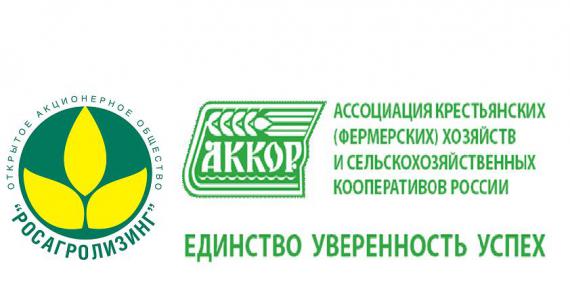           С 2014 году действует программа по обеспечению фермеров-членов АККОР сельхозтехникой через Росагролизинг по специальным условиям. 	Росагролизинг выделяет лимит средств на приобретение фермерами сельхозтехники на льготных условиях, при условии предоставления ходатайства региональными и федеральной АККОР.         В рамках специальной Программы предусмотрены следующие условия заключения договоров финансовой аренды (лизинга)  сельхозтехники:Отсутствие первоначального взносаНе требуется предоставление гарантийного обеспеченияОтсрочка первого лизингового платежа на 6 месяцев Удорожание Росагролизинга – до 3,5% (в зависимости от вида объекта) в год. Президиум Совета АККОР выработал порядок участия в программе и определены критерии отбора участников-регионов: Отсутствие просроченной задолженности перед РосагролизингомУплата членских взносов в АККОРФормирование реестра АККОРНаличие членского билета 	Теми же критериями было рекомендовано руководствоваться и региональным Ассоциациям по отбору фермеров Распределение лимита выделенных средств  между региональными АККОР было определено - пропорционально числящемуся количеству фермерских хозяйств в реестре Региональным Ассоциациям рекомендовано отбор фермеров-участников программы проводить  коллегиально  на заседании Президиума или Совета.  	Федеральный и региональный  АККОР ведет мониторинг расчетов лизингополучателей с Росагролизингом в постоянном режиме.АККОР в адрес Росагролизинга направил официальное письмо об ответственных лицах в работе по данной программе в 2016 году со  стороны федерального и региональных АККОР, а также распределение лимитов между регионами. В адрес ответственного лица в регионах направляем перечень необходимых документов (единый перечень документов, анкета, заявка на выбранную технику) для предоставления в Росагролизинг. Участники программы направляют заявки фермеров непосредственно на адрес специально закрепленного специалиста Росагролизинга с отметкой «АККОР-2016».В 2014 году  программа стартовала в 6 регионах  страны, на ее реализацию было выделено 50 млн. рублей.В 2015 году  значительно расширилась география участников - до 20 регионов, финансирование составило  200 млн. рублей.В 2016 году уже 30 регионов принимают участие в программе, на реализацию предусмотрено 300 млн. рублей.